Contexte professionnelLe centre de vacances La Montagnette est situé à Valezan en Tarentaise. Il accueil en été des classes vertes et en hiver des classes de neige. Le centre connait une bonne fréquentation en décembre, janvier, février, mars avril, juillet et août mais la fréquentation est faible en automne et au printemps.L’organisation du centre en 3 bâtiments permet de dissocier les zones scolaires et non scolaires. Le directeur, M. Perronier, souhaite développer l’activité des mois à faibles fréquentations en touchant des familles ou des groupes (club, entreprise, CSE) qui souhaitent découvrir la région ou faire de la randonnée.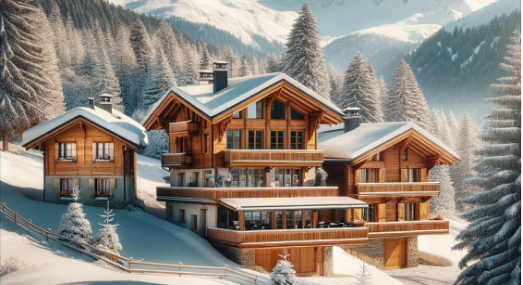 Après en avoir discuté avec le personnel et des intervenants les offres suivantes seront proposées en pension complète : 3 formules d’hébergement : journée (100 €) ; week-end (180 €) ; semaine (490 €).3 activités : découverte de la tarentaise (50 €) ; découverte du baroque (50 €) ; randonnée. La formule randonnée (avec accompagnateur diplômé et nuitée en refuge au-delà d’une journée) se décline de la façon suivante : 1 jour (40 €) ; 2 jours (120 €) ; 4 jours 240 €).Le restaurant sera également ouvert aux particuliers et aux groupes qui ne sont pas hébergés dans le centre.Afin de faire connaitre ces offres, M. Perronier souhaite modifier le site web du centre. Il devra présenter les options d’hébergement ainsi que les activités auxquelles les personnes pourront s’inscrire. Les visiteurs du site devront avoir la possibilité de demander un devis en ligne. Par ailleurs, M. Perronier se demande si la base de données actuelle permet d’identifier les personnes qui ont réalisées une demande à une date précise ainsi que l’hébergement et les activités demandées.  Travail à faireProposez la nouvelle arborescence du site web et la maquette du formulaire de demande de devis en ligne.Après avoir étudié le schéma relationnel de la base de données actuelle, indiquez à M. Perronier vos conclusions quant à la cohérence de la base de données et à sa capacité à fournir les informations demandées en justifiant votre réponse.Doc. 1  Information concernant le système d’information actuelArborescence du site Web actuel : www.la-montagnette.com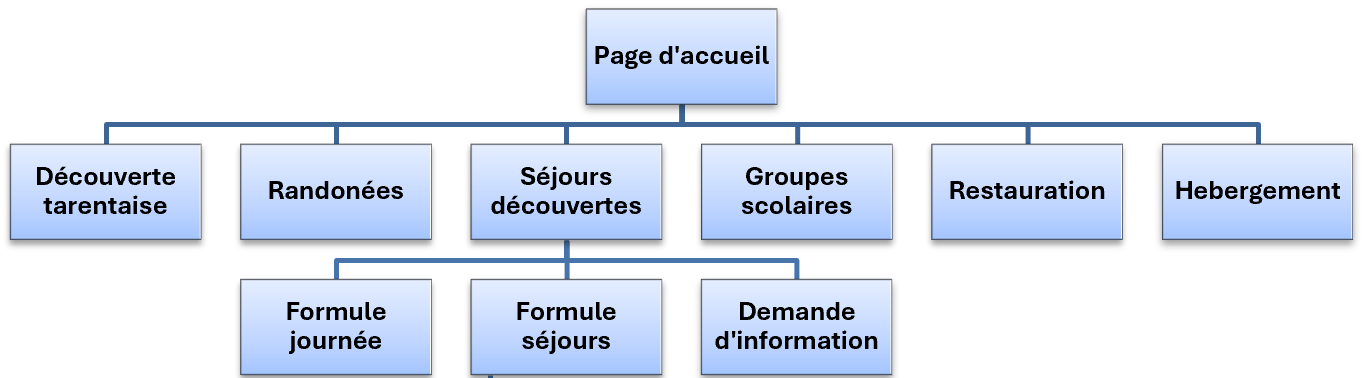 Extrait du schéma relationnel de la base de données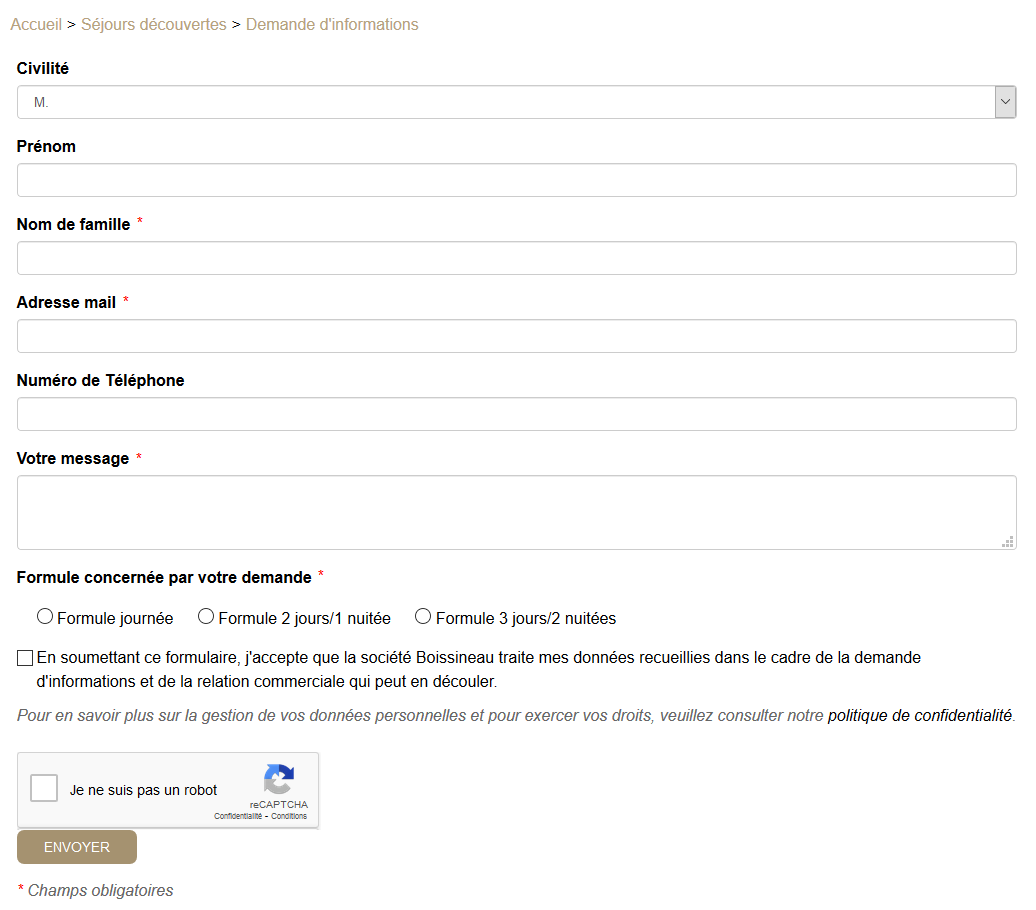 Formulaire de demande d’informations actuelDoc. 2  Cahier des charges de la refonte du site webMission 6 – Adapter un système d’information(Entrainement à l’épreuve e6)Mission 6 – Adapter un système d’information(Entrainement à l’épreuve e6)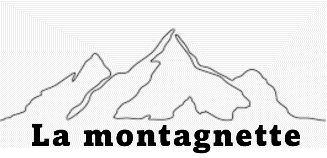 Durée : 50’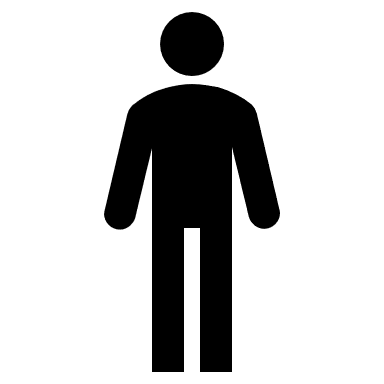 SourceJanFévMarsAvriMaiJuinJuilAoûtSeptOctNovDécneigeneigeneigeneige coloniecolonieNeigeCONTACTDEMANDE-INFOFORMULEPROPOSEACTIVITÉTYPE ACTIVITÉid-contnum-demid-formu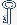 Id-formuid-activiteid-type-activCivilite-cDate-demNom-formid-activiteLibellé-activLibelle-type-activNom-cMessage-demQuantité-propDescription-activPrénom-cid-contid-type-activMail-cId-formTél-c…Présentation du projet WebPrésentation du projet WebPrésentation refonte d’un site web existantObjectifssite vitrine commercial à destination des groupesdévelopper les séjours avec hébergementCibleGroupe, CSE, entreprises, famille, particulierExistant www.la-montagnette.comprésentation des séjours et des activités proposésformulaire de demande d’informations et de devisDescription fonctionnelle et techniqueDescription fonctionnelle et techniqueNouveautés à intégrerprésentation du nouvel hébergementformulaire de demande de devis des séjours en précisant :les informations du contactl’organisation et son type : CSE, entreprise, club, famille, particulierle type de séjour : 1 jou, 2 jours (WE) ou 7 jours (une semaine)les informations du séjour : date début séjour, nombre de participantsles activités souhaitées :sportives : Randonnée 1 jours, 2 jours ou 4 joursculturelles : découverte de la tarentaise, découverte du baroqueNouvelle arborescence à déterminerDescription graphique et ergonomiqueDescription graphique et ergonomiqueCharte graphique respect de la charte graphique actuelle et modernisation du designÉléments à dispositionphotos et logoMaquette nouveau formulaire à déterminerCadre règlementaire vérifier conditions liées au RGPD